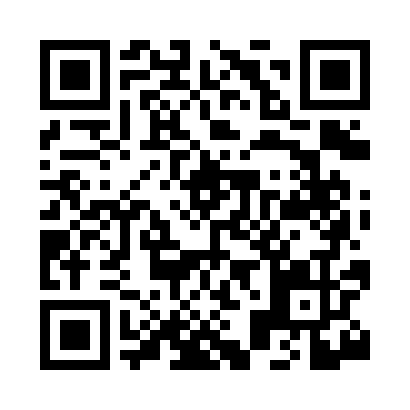 Prayer times for Saue, EstoniaMon 1 Apr 2024 - Tue 30 Apr 2024High Latitude Method: Angle Based RulePrayer Calculation Method: Muslim World LeagueAsar Calculation Method: HanafiPrayer times provided by https://www.salahtimes.comDateDayFajrSunriseDhuhrAsrMaghribIsha1Mon4:136:471:265:488:0510:302Tue4:086:441:255:508:0810:333Wed4:046:411:255:528:1010:374Thu3:596:381:255:538:1210:415Fri3:546:351:245:558:1510:456Sat3:506:321:245:578:1710:497Sun3:456:291:245:588:2010:538Mon3:406:261:246:008:2210:579Tue3:356:231:236:028:2411:0110Wed3:296:211:236:038:2711:0511Thu3:246:181:236:058:2911:1012Fri3:206:151:226:078:3111:1413Sat3:186:121:226:088:3411:1814Sun3:176:091:226:108:3611:1915Mon3:166:061:226:118:3911:1916Tue3:156:031:216:138:4111:2017Wed3:136:001:216:158:4311:2118Thu3:125:581:216:168:4611:2219Fri3:115:551:216:188:4811:2320Sat3:105:521:216:198:5111:2421Sun3:085:491:206:218:5311:2522Mon3:075:461:206:228:5511:2623Tue3:065:441:206:248:5811:2724Wed3:055:411:206:259:0011:2825Thu3:035:381:206:279:0311:2926Fri3:025:351:206:289:0511:3027Sat3:015:331:196:309:0711:3128Sun3:005:301:196:319:1011:3129Mon2:595:271:196:339:1211:3230Tue2:585:251:196:349:1511:33